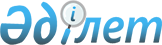 О внесении изменений в постановление Правительства Республики Казахстан от 26 июля 2001 года N 1010
					
			Утративший силу
			
			
		
					Постановление Правительства Республики Казахстан от 13 ноября 2007 года № 1080. Утратило силу постановлением Правительства Республики Казахстан от 28 марта 2012 года № 361

      Сноска. Утратило силу постановлением Правительства РК от 28.03.2012 № 361 (вводится в действие по истечении десяти календарных дней после первого официального опубликования).      Правительство Республики Казахстан ПОСТАНОВЛЯЕТ: 

      1. Внести в постановление Правительства Республики Казахстан от 26 июля 2001 года N 1010 "О Правилах выезда граждан Республики Казахстан за пределы Республики Казахстан" (САПП Республики Казахстан, 2001 г., N 28, ст. 354) следующие изменения: 

      в Правила выезда граждан Республики Казахстан за пределы Республики Казахстан, утвержденные указанным постановлением: 

      в пункте 7 слова "При этом выезд детей с 14 до 18 лет осуществляется только с их согласия. При выезде детей с 10 до 14 лет обязателен учет мнения ребенка, за исключением случаев, когда это противоречит его интересам" исключить; 

      подпункт 6) пункта 8 изложить в следующей редакции: 

      "6) заключение органов опеки и попечительства об учете мнения ребенка, достигшего 10-летнего возраста, родителями либо иными законными представителями при принятии решения о выезде;". 

      2. Настоящее постановление вводится в действие со дня официального опубликования.        Премьер-Министр 

      Республики Казахстан 
					© 2012. РГП на ПХВ «Институт законодательства и правовой информации Республики Казахстан» Министерства юстиции Республики Казахстан
				